Yersinia pestis ID Flowchart 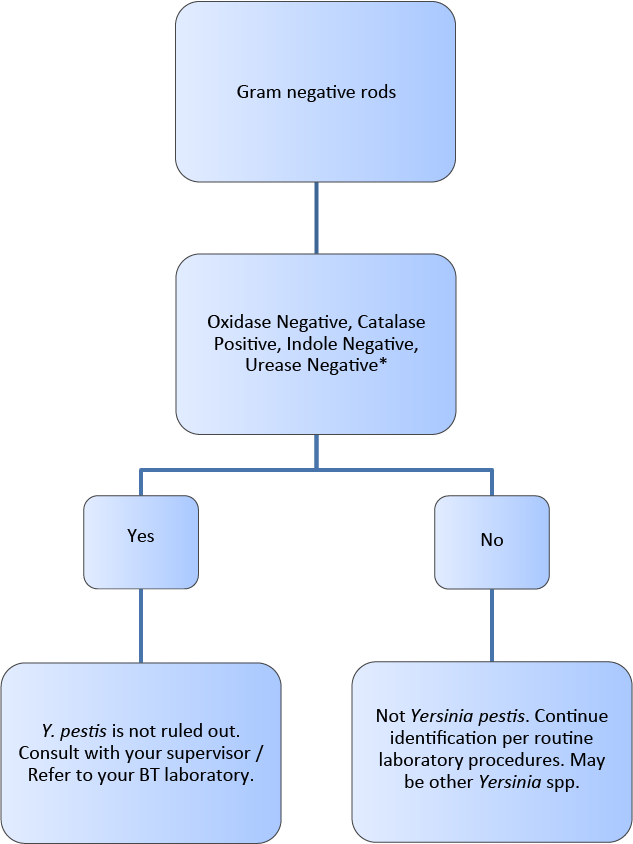 